РОССИЙСКАЯ ФЕДЕРАЦИЯИРКУТСКАЯ ОБЛАСТЬМуниципальное образование «Новонукутское»ЗАКЛЮЧЕНИЕо результатах общественных обсуждений по проекту постановления администрации муниципального образования «Новонукутское» «О предоставлении разрешения на отклонение от предельных параметров разрешенного строительства, реконструкции объектов капитального строительства»п. Новонукутский                                                                                            07 мая 2021 г.На общественных обсуждениях были рассмотрены проекты постановлений администрации муниципального образования «Новонукутское» «О предоставлении разрешения на отклонение от предельных параметров разрешенного строительства, реконструкции объектов капитального строительства».Сведения о количестве участников общественных обсуждений, которые приняли участие в общественных обсуждениях: 0 чел.Заключение о результатах общественных обсуждений подготовлено на основании протокола общественных обсуждений от 07 мая 2021 г.Предложения и замечания участников общественных обсуждений не поступали.Комиссией по проведению общественных обсуждений рекомендовано принятие проектов постановлений администрации муниципального образования «Новонукутское» «О предоставлении разрешения на отклонение от предельных параметров разрешенного строительства, реконструкции объектов капитального строительства».РОССИЙСКАЯ ФЕДЕРАЦИЯИРКУТСКАЯ ОБЛАСТЬМуниципальное образование «Новонукутское»ПОСТАНОВЛЕНИЕот 11.05.2021 г.	№ 92 	             п. НовонукутскийО предоставлении разрешения на отклонение от предельных параметров разрешенного строительства, реконструкции объектов капитального строительстваРассмотрев рекомендации комиссии по подготовке правил землепользования и застройки муниципального образования «Новонукутское», подготовленные на основании заключения о результатах общественных обсуждений от 07.05.2021 г., руководствуясь ч. 4, 5 ст. 40 Градостроительного кодекса Российской Федерации и Уставом муниципального образования «Новонукутское», Глава муниципального образования «Новонукутское»ПОСТАНОВЛЯЕТ:1. Предоставить разрешение на отклонение от предельных параметров разрешенного строительства, реконструкции объектов капитального строительства на земельном участке с кадастровым номером 85:04:040201:771, расположенном по адресу: Иркутская область, Нукутский район, д. Татхал-Онгой, ул. Татхальская, 7 «а», в территориальной зоне – зона застройки индивидуальными жилыми домами (1-3 этажа) (Ж-1), в части уменьшения минимального отступа от границ земельного участка с западной стороны с 3 м. до 1,3 м., с южной стороны с 3 м. до 2,3 м. при условии соблюдения требований технических регламентов.2. Руководителю аппарата администрации муниципального образования «Новонукутское» Ивановой Н. Р. в течение семи дней со дня утверждения опубликовать настоящее постановление в порядке, установленном для официального опубликования муниципальных правовых актов, иной официальной информации.3. Разместить настоящее постановление на официальном сайте администрации муниципального образования «Новонукутское» в сети «Интернет» (http://новонукутское.рф/).Глава администрации МО «Новонукутское»                                                      Ю. В. ПрудниковРОССИЙСКАЯ ФЕДЕРАЦИЯИРКУТСКАЯ ОБЛАСТЬМуниципальное образование «Новонукутское»ПОСТАНОВЛЕНИЕот 11.05.2021 г.	№ 93 	             п. НовонукутскийО предоставлении разрешения на отклонение от предельных параметров разрешенного строительства, реконструкции объектов капитального строительстваРассмотрев рекомендации комиссии по подготовке правил землепользования и застройки муниципального образования «Новонукутское», подготовленные на основании заключения о результатах общественных обсуждений от 07.05.2021 г., руководствуясь ч. 4, 5 ст. 40 Градостроительного кодекса Российской Федерации и Уставом муниципального образования «Новонукутское», Глава муниципального образования «Новонукутское»ПОСТАНОВЛЯЕТ:1. Предоставить разрешение на отклонение от предельных параметров разрешенного строительства, реконструкции объектов капитального строительства на земельном участке с кадастровым номером 85:04:040104:13, расположенном по адресу: Иркутская область, Нукутский район, п. Новонукутский, ул. Ленина, 38-1, в территориальной зоне – зона делового, общественного и коммерческого назначения (ОД-1), в части уменьшения минимального отступа от границ земельного участка с 3 м. до 0 м. при условии соблюдения требований технических регламентов.2. Руководителю аппарата администрации муниципального образования «Новонукутское» Ивановой Н. Р. в течение семи дней со дня утверждения опубликовать настоящее постановление в порядке, установленном для официального опубликования муниципальных правовых актов, иной официальной информации.3. Разместить настоящее постановление на официальном сайте администрации муниципального образования «Новонукутское» в сети «Интернет» (http://новонукутское.рф/).Глава администрации МО «Новонукутское»                                                      Ю. В. ПрудниковРОССИЙСКАЯ ФЕДЕРАЦИЯИРКУТСКАЯ ОБЛАСТЬМуниципальное образование «Новонукутское»ЗАКЛЮЧЕНИЕо результатах общественных обсуждений по внесению изменений в разработанную документацию по планировке территории  для размещения линейного объекта местного значения «Строительство автомобильной дороги общего пользования местного значения от микрорайона 70-летия Победы до ул. Ленина в МО «Новонукутское»п. Новонукутский                                                                                              07 мая 2021 г.Наименование проекта, рассмотренного на общественных обсуждениях: «Внесение изменений в разработанную документацию по планировке территории  для размещения линейного объекта местного значения «Строительство автомобильной дороги общего пользования местного значения от микрорайона 70-летия Победы до ул. Ленина в МО «Новонукутское».Сведения о количестве участников общественных обсуждений, которые приняли участие в общественных обсуждениях: 0 чел.Заключение о результатах общественных обсуждений подготовлено на основании протокола общественных обсуждений от 07 мая 2021 г.Предложения и замечания участников общественных обсуждений не поступали.Комиссией по проведению общественных обсуждений рекомендовано принятие изменений в разработанную документацию по планировке территории  для размещения линейного объекта местного значения «Строительство автомобильной дороги общего пользования местного значения от микрорайона 70-летия Победы до ул. Ленина в МО «Новонукутское».РОССИЙСКАЯ ФЕДЕРАЦИЯИРКУТСКАЯ ОБЛАСТЬМуниципальное образование «Новонукутское»ПОСТАНОВЛЕНИЕот 11 мая 2021 года		                                 № 94                                             п. НовонукутскийО внесении изменений в разработанную документацию по планировке территории для размещения линейного объекта местного значения «Строительство автомобильной дороги общего пользования местного значения от микрорайона 70-летия Победы до ул. Ленина в МО «Новонукутское»В целях обеспечения устойчивого развития территорий, в том числе установления границ зон планируемого размещения объектов капитального строительства, руководствуясь ст. 41, 42, 43, 44, 45, 46 Градостроительного кодекса Российской Федерации, статьями 6, 8 Устава муниципального образования «Новонукутское», Администрация ПОСТАНОВЛЯЕТ1. Внести и утвердить изменения в документацию по планировке территории для размещения линейного объекта местного значения «Строительство автомобильной дороги общего пользования местного значения от микрорайона 70-летия Победы до ул. Ленина в МО «Новонукутское», утвержденную постановлением администрации МО «Новонукутское» от 19 декабря 2018 г. № 253, в следующем составе:1) Основная часть проекта планировки территории:- Раздел 1. Проект планировки территории. Графическая часть;- Раздел 2. Положение о размещении линейного объекта, о размещении объектов капитального строительства местного значения.2) Основная часть проекта межевания территории:- Текстовая часть проекта межевания территории;- Чертеж межевания территории.2. Настоящее постановление подлежит официальному опубликованию и размещению на официальном сайте администрации муниципального образования «Новонукутское» в информационно-телекоммуникационной сети «Интернет» в течение семи дней со дня подписания настоящего постановления.3. Контроль за исполнением настоящего постановления оставляю за собой.Глава администрации МО «Новонукутское»			       	        Ю. В. ПрудниковРОССИЙСКАЯ ФЕДЕРАЦИЯИРКУТСКАЯ ОБЛАСТЬМуниципальное образование «Новонукутское»ПОСТАНОВЛЕНИЕот 14.05.2021 г.	№ 100  	             п. НовонукутскийО проведении общественных обсуждений по проекту постановления администрации муниципального образования «Новонукутское» «О предоставлении разрешения на отклонение от предельных параметров разрешенного строительства, реконструкции объектов капитального строительства»В целях соблюдения права человека на благоприятные условия жизнедеятельности, прав и законных интересов правообладателей земельных участков и объектов капитального строительства, руководствуясь ст. 40 Градостроительного кодекса Российской Федерации, Федеральным законом «Об общих принципах организации местного самоуправления в Российской Федерации», Уставом муниципального образования «Новонукутское», администрация муниципального образования «Новонукутское»ПОСТАНОВЛЯЕТ:Провести с 17.05.2021 г. по 15.06.2021 г. общественные обсуждения по проекту постановления администрации муниципального образования «Новонукутское» «О предоставлении разрешения на отклонение от предельных параметров разрешенного строительства, реконструкции объектов капитального строительства» (далее – Проект).2. Перечень информационных материалов к Проекту установить согласно приложению к настоящему постановлению.3.	Определить место и дату открытия экспозиции Проекта: ул. Майская, д. 29 п. Новонукутский Нукутского района Иркутской области, 17.05.2021 г.4. Установить срок, время проведения экспозиций Проекта: в период с 17.05.2021 г. по 04.06.2021 г. (с 09.00 до 13.00 часов, с 14.00 до 17.00 часов, кроме субботы и воскресенья).5. Установить, что участники общественных обсуждений, прошедшие в установленном порядке идентификацию, имеют право в период с 17.05.2021 г. по 04.06.2021 г. вносить предложения и замечания, касающегося Проекта:- посредством официального сайта муниципального образования «Новонукутское» (http://новонукутское.рф/);- в письменной форме в адрес: ул. Майская, д. 29 п. Новонукутский Нукутского района Иркутской области, (с 09.00 до 13.00 часов, с 14.00 до 17.00 часов, кроме субботы и воскресенья);- посредством записи в книге (журнале) учета посетителей экспозиции Проекта: ул. Майская, д. 29 п. Новонукутский Нукутского района Иркутской области, (с 09.00 до 13.00 часов, с 14.00 до 17.00 часов, кроме субботы и воскресенья).6. Официальный сайт, на котором будет размещен Проект, подлежащий рассмотрению на общественных обсуждениях, и информационные материалы к нему: http://новонукутское.рф/.7.	Обсуждение по Проекту и подведение итогов общественных обсуждений назначить на 15.06.2021 г. в 11-30 в администрации муниципального образования «Новонукутское» по адресу: Иркутская область, Нукутский район, п. Новонукутский, ул. Майская, д. 29.8.	Опубликовать настоящее постановление в порядке, установленном для официального опубликования муниципальных правовых актов, иной официальной информации, разместить на официальном сайте муниципального образования «Новонукутское» (http://новонукутское.рф/).Глава администрации МО «Новонукутское»                                               Ю. В. ПрудниковПриложение к постановлению администрации МО «Новонукутское» от 17.05.2021 г. № 100ПРОЕКТРОССИЙСКАЯ ФЕДЕРАЦИЯИРКУТСКАЯ ОБЛАСТЬМуниципальное образование «Новонукутское»ПОСТАНОВЛЕНИЕот ___________ г.	№ ___ 	             п. НовонукутскийО предоставлении разрешения на отклонение от предельных параметров разрешенного строительства, реконструкции объектов капитального строительстваРассмотрев рекомендации комиссии по подготовке правил землепользования и застройки муниципального образования «Новонукутское», подготовленные на основании заключения о результатах общественных обсуждений от 15.06.2021 г., руководствуясь ч. 4, 5 ст. 40 Градостроительного кодекса Российской Федерации и Уставом муниципального образования «Новонукутское», Глава муниципального образования «Новонукутское»ПОСТАНОВЛЯЕТ:1. Предоставить разрешение на отклонение от предельных параметров разрешенного строительства, реконструкции объектов капитального строительства на земельном участке с кадастровым номером 85:04:040102:773, расположенном по адресу: Иркутская область, Нукутский район, п. Новонукутский, ул. Трактовая, 4 «а», в территориальной зоне – зона делового, общественного и коммерческого назначения (ОД-1), в части уменьшения минимального отступа от границ земельного участка с 3 м. до 0 м. при условии соблюдения требований технических регламентов.2. Руководителю аппарата администрации муниципального образования «Новонукутское» Ивановой Н. Р. в течение семи дней со дня утверждения опубликовать настоящее постановление в порядке, установленном для официального опубликования муниципальных правовых актов, иной официальной информации.3. Разместить настоящее постановление на официальном сайте администрации муниципального образования «Новонукутское» в сети «Интернет» (http://новонукутское.рф/).Глава администрации МО «Новонукутское»                                                      Ю. В. ПрудниковПРОЕКТРОССИЙСКАЯ ФЕДЕРАЦИЯИРКУТСКАЯ ОБЛАСТЬМуниципальное образование «Новонукутское»ПОСТАНОВЛЕНИЕот ___________ г.	№ ___ 	             п. НовонукутскийО предоставлении разрешения на отклонение от предельных параметров разрешенного строительства, реконструкции объектов капитального строительстваРассмотрев рекомендации комиссии по подготовке правил землепользования и застройки муниципального образования «Новонукутское», подготовленные на основании заключения о результатах общественных обсуждений от 15.06.2021 г., руководствуясь ч. 4, 5 ст. 40 Градостроительного кодекса Российской Федерации и Уставом муниципального образования «Новонукутское», Глава муниципального образования «Новонукутское»ПОСТАНОВЛЯЕТ:1. Предоставить разрешение на отклонение от предельных параметров разрешенного строительства, реконструкции объектов капитального строительства на земельном участке с кадастровым номером 85:04:040102:289, расположенном по адресу: Иркутская область, Нукутский район, п. Новонукутский, ул. Трактовая, 4 «а», в территориальной зоне – зона делового, общественного и коммерческого назначения (ОД-1), в части уменьшения минимального отступа от границ земельного участка с 3 м. до 0 м. при условии соблюдения требований технических регламентов.2. Руководителю аппарата администрации муниципального образования «Новонукутское» Ивановой Н. Р. в течение семи дней со дня утверждения опубликовать настоящее постановление в порядке, установленном для официального опубликования муниципальных правовых актов, иной официальной информации.3. Разместить настоящее постановление на официальном сайте администрации муниципального образования «Новонукутское» в сети «Интернет» (http://новонукутское.рф/).Глава администрации МО «Новонукутское»                                                      Ю. В. ПрудниковРОССИЙСКАЯ ФЕДЕРАЦИЯИРКУТСКАЯ ОБЛАСТЬМуниципальное образование «Новонукутское»от 14.05.2021 г.                                                                                         	             п. НовонукутскийСообщение о проведении общественных обсужденийКомиссия по подготовке проекта правил землепользования и застройки муниципального образования «Новонукутское» в соответствии со ст. 5.1, ст. 40 Градостроительного кодекса Российской Федерации сообщает о проведении общественных обсуждений по проекту постановления администрации МО «Новонукутское» «О предоставлении разрешения на отклонение от предельных параметров разрешенного строительства, реконструкции объектов капитального строительства» правообладателям земельных участков, имеющих общие границы с земельными участками с кадастровыми номерами 85:04:040102:773, 85:04:040102:289, применительно к которым запрашивается данное разрешение, правообладателям объектов капитального строительства, расположенных на земельных участках, имеющих общие границы с земельными участками с кадастровыми номерами 85:04:040102:773, 85:04:040102:289, применительно к которым запрашивается данное разрешение, и правообладателям помещений, являющихся частью объекта капитального строительства, применительно к которым запрашивается данное разрешение. В соответствии с постановлением главы муниципального образования «Новонукутское» от 14.05.2021 г. № 100 с 17.05.2021 г. по 15.06.2021 г. проводятся общественные обсуждения по проекту постановления администрации муниципального образования «Новонукутское» «О предоставлении разрешения на отклонение от предельных параметров разрешенного строительства, реконструкции объектов капитального строительства» на земельных участках с кадастровыми номерами 85:04:040102:773, 85:04:040102:289.Предложения и замечания по проекту постановления можно направить в администрацию муниципального образования «Новонукутское» по адресу: Иркутская область, Нукутский район, п. Новонукутский, ул. Майская, д. 29, факс (39549)21657, а также в Интернет - приемную на официальном сайте муниципального образования «Новонукутское» (http://новонукутское.рф/) в период с 17.05.2021 г. по 04.06.2021 г. (с 09.00 до 13.00 часов, с 14.00 до 17.00 часов, кроме субботы и воскресенья).Подведение итогов общественных обсуждений по проекту постановления состоится 15.06.2021 г. в 11-30 в администрации муниципального образования «Новонукутское» по адресу: Иркутская область, Нукутский район, п. Новонукутский, ул. Майская, д. 29.Схема расположения земельных участков Отпечатана в муниципальном образовании «Новонукутское», п.Новонукутский ул. Майская, 29           Тираж 10 экз.Председатель Комиссии_____________Ю. В. ПрудниковЗаместитель председателя_____________Н. Р. ИвановаСекретарь Комиссии_____________Н. А. ШахаеваПредседатель Комиссии_____________Ю. В. ПрудниковЗаместитель председателя_____________Н. Р. ИвановаСекретарь Комиссии_____________Н. А. Шахаева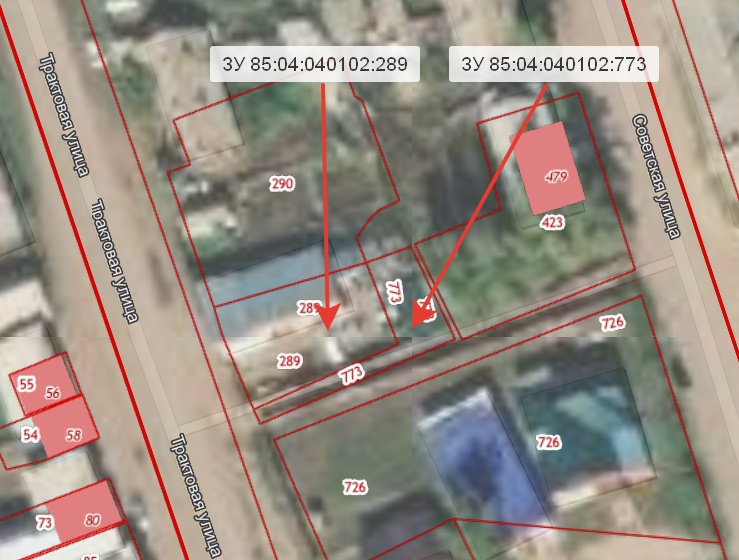 